Date d'établissement de la fiche : ___/___/____    Renseigné par : __________________ 
Nom : _________________________                   Prénom : _______________________ 
Employeur : ____________________                   Date d'embauche : ___/___/______ 
Contrat : _________________________               Temps de travail : ___________________ 
Lieux de travail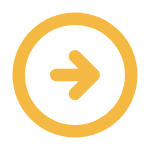 Organisation du travail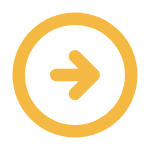 Tâches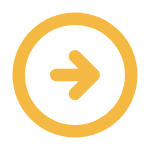 Outils et équipements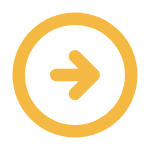 Produits, matériaux et publics concernés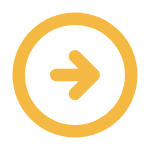 Tenue de travail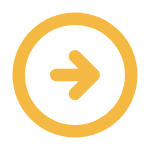 Fiche de poste du 26/04/2024 issue de la FMP Musicien instrumentiste (instruments à cordes), consultable sur le site :
 
https://www.fmppresanse.frNiveau0 = Néant1 = Potentiel2 = Faible3 = Moyen4 = IntenseNiveauNiveaulieux dédiés à la musiquelieux non dédiés à la musiquedomicile de l'artisteNiveauNiveauintermittent du spectaclepermanent du spectaclecoactivité dans le milieu du spectaclecontact avec les techniciens du spectacletravail au sein d'une formation musicalecontact avec les spectateurshoraire variabletravail de nuit dans le spectaclepartir en tournéedéplacements avec décalages horaireshébergement provisoiretravail à son domicileNiveauNiveaujouer de l'instrument à cordes en répétition et/ou en représentationdéchiffrer la partitioneffectuer des recherches sur l'oeuvredévelopper ses réseaux professionnels (spectacle)passer des auditions  musicales ou concoursse déplacer pour un concertse préparer pour le spectacleentretenir son instrumentparticiper à la promotion du spectacleenregistrer l'oeuvre musicale en studiocomposer une oeuvre musicaleenseigner la pratique instrumentaleeffectuer des tâches annexes dans le milieu du spectacleinstaller les instruments sur scèneNiveauNiveauCORDES FROTTEES AVEC ARCHETviolon  et altovioloncelleviole de gambecontrebasseCORDES PINCEESguitare, banjo, balalaikacithareluth et mandolineharpeCLAVIERS A CORDES PINCEESclavecininstruments de musique du mondeCORDES FRAPPEESpianocymbaluminstruments raresAUTRES ACCESSOIRESétuis pour instruments de musiquearchetcordes d'instrument de musiquepartitionstabouret du musicienmatériel de sonorisation du musicienmicrophonesourdinepied support instrumentpédale de contrôleNiveauNiveauPRODUITSproduits pour l'archetPUBLICSspectateursauditeurschef d'orchestreagent artistiquetechnicien soncritique de spectacleacheteur de spectacleNiveauNiveautenue civilebouchons d'oreilletenue de scène